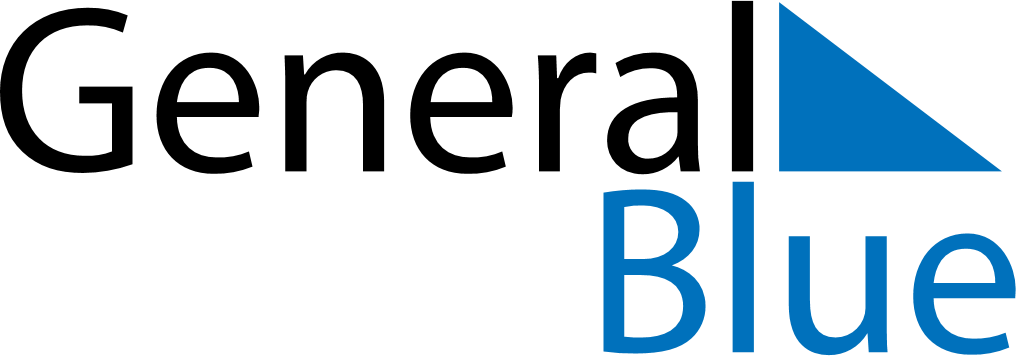 Weekly Meal Tracker January 7, 2024 - January 13, 2024Weekly Meal Tracker January 7, 2024 - January 13, 2024Weekly Meal Tracker January 7, 2024 - January 13, 2024Weekly Meal Tracker January 7, 2024 - January 13, 2024Weekly Meal Tracker January 7, 2024 - January 13, 2024Weekly Meal Tracker January 7, 2024 - January 13, 2024SundayJan 07MondayJan 08MondayJan 08TuesdayJan 09WednesdayJan 10ThursdayJan 11FridayJan 12SaturdayJan 13BreakfastLunchDinner